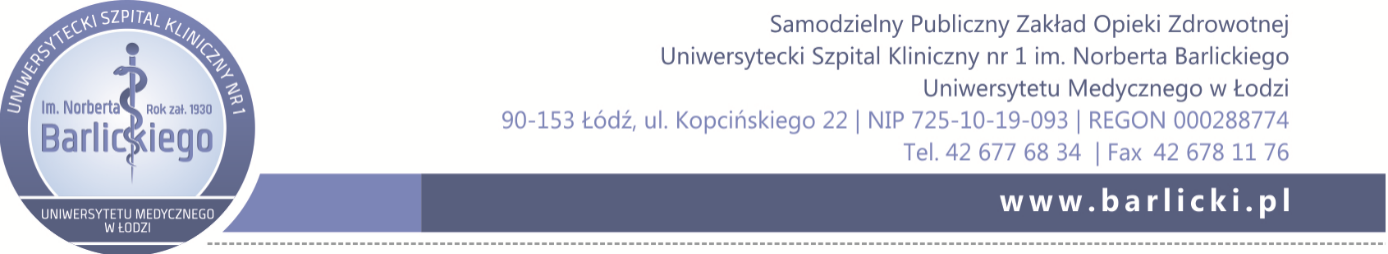 numer sprawy 28/PP/ZP/D/2022          Łódź, dnia …………………….2022 r.	Zapytanie ofertowe dla zamówienia publicznego o wartości szacunkowej 
od 50.000,00 złotych netto do 130.000,00 złotych nettoDO WSZYSTKICHZAINTERESOWANYCHW związku z prowadzonym postępowaniem o udzielenie zamówienia publicznego o wartości nieprzekraczającej kwoty 130.000,00 złotych netto zwracam się z prośbą o przedstawienie oferty cenowej wykonania zamówienia obejmującego: dostawę elektrod w ciągu 9 miesięcyI.  Opis przedmiotu zamówienia Przedmiotem zamówienia jest: dostawa elektrod w ciągu 9 miesięcy zgodnie z rodzajem asortymentu i ilościami określonymi w „Formularzu asortymentowo-cenowym” stanowiącym załącznik nr 1a do zaproszenia, i zgodnie z „Formularzem Oferty”, stanowiącym załącznik nr 1 do Zaproszenia. Oferowany przez Wykonawcę towar musi:być dopuszczony do obrotu i do używania na rynek polski zgodnie z ustawą odpowiednio: z dnia 20 maja 2010 r. o wyrobach medycznych (Dz. U. 2021 poz. 1565 tj.)/z dnia 6 września 2001 r. Prawo farmaceutyczne (Dz.U. z 2021 r., poz. 1977 tj. ze zm.) – jeśli dotyczy.odpowiadać standardom jakościowym i technicznym, wynikającym z funkcji i przeznaczenia, musi być wolny od wad materiałowych, konstrukcyjnych, fizycznych i prawnych, nie może być obciążony żadnymi prawami na rzecz osób trzecich, nie może być prototypem                                                                                                                                                                                                                                                                                                                                                                                                                                                                                                                                                                                                                                                                                                                                                                                                                                                                                                                                                                                                                                                                                                                                                                                                                                                                                                                                                                                                                                                                                                                                                                                                                                                                                                                                                                                                                                                                                                                                                                                                                                                                                                                                                                                                                                                                                                                                                                                                                                                                                                                                                                                                                                                                                           Zamówienie będzie realizowane – w ciągu 9 miesięcy od zawarcia umowy poprzez dostawy częściowe towarów w ciągu 2 dni roboczych od złożenia zamówienia cząstkowego/pn-pt, z wyłączeniem dni ustawowo wolnych od pracy, Wymagany przez Zamawiającego termin płatności – 30 dni, od dnia otrzymania przez Zamawiającego prawidłowo wystawionej faktury, na warunkach i zgodnie z postanowieniami wzoru umowy. Należność będzie wpłacana przelewem na rachunek bankowy (rozliczeniowy) Wykonawcy. W przypadku podatników VAT należy podać numer rachunku bankowego (rozliczeniowego) wprowadzonego do wykazu podatników VAT tzw. biała lista, a w przypadku innych podatników  należy podać numer bankowego (rozliczeniowego) zgodny ze zgłoszonym przez Wykonawcę do Urzędu Skarbowego w związku z prowadzoną działalnościąZamawiający wymaga, aby elektrody miały co najmniej roczny okres ważności  – licząc od dnia dostawy do USK Nr 1 im. N. Barlickiego.Miejscem wykonania Zamówienia jest Uniwersytecki Szpital Kliniczny nr 1 im. N. Barlickiego w Łodzi ul. Kopcińskiego 22, 90-153 Łódź.II. Wykonawca  składa ofertę wraz załącznikami  w formie elektronicznej – za pośrednictwem platformazakupowa.pl pod adresem: https://platformazakupowa.pl/pn/barlicki. Ofertę wraz z wymaganymi dokumentami należy złożyć (umieścić) na Platformie pod adresem: https://platformazakupowa.pl/pn/barlicki na stronie dotyczącej odpowiedniego postępowania do dnia 15. 04. 2022. do godz. 9.00.Otwarcie ofert nastąpi za pośrednictwem platformazakupowa.pl w siedzibie Zamawiającego – Samodzielnym Publicznym Zakładzie Opieki Zdrowotnej Uniwersyteckim Szpitalu Klinicznym nr 1 im. Norberta Barlickiego Uniwersytetu Medycznego w Łodzi, ul. Kopcińskiego 22 – Sekcja Zamówień Publicznych. Oferta cenowa składana elektronicznie musi zostać podpisana elektronicznym podpisem (podpisem kwalifikowanym, zaufanym lub osobistym) lub musi stanowić skan podpisanych dokumentów przez osoby upoważnione. Załącznikami do niniejszego zapytania cenowego są:Załącznik nr 1 – Formularz oferty Załącznik nr 1a – Formularz asortymentowo - cenowy;Załącznik nr 2 – Wzór umowyZałącznik nr 3 – Klauzula informacyjna RODOW przypadku wybrania Państwa oferty zostaną Państwo poinformowani odrębnym pismem o terminie podpisania umowy............................................................................................. (podpis Kierownika Zamawiającego lub osoby upoważnionej)*należy dostosować do prowadzonego postępowaniaZałącznik nr 1F O R M U L A R Z    O F E R T YNazwa i siedziba Wykonawcy albo Imię i nazwisko, adres zamieszkania i adres Wykonawcy........................................................................................................................................................................................................................................................................................................................................................................................................................................................................................................................Osoba uprawniona do kontaktu z Zamawiającym (imię, nazwisko, stanowisko):........................................................................................................................................................................Nr rachunku bankowego…………………………………………………………………………………………………………………………………Nr telefonu, faksu .............................................................................................................................................Regon:..........................................................NIP:...................................................BDO:……………..………………..KRS ……………………………….. CEIDG………………………… (jeśli dotyczy)Województwo..................................................................... Powiat……..............................................................Internet: http://.................................................................. e-mail:.............................@...................................Wykonawca jest:mikroprzedsiębiorstwem,małym przedsiębiorstwem,średnim przedsiębiorstwem, jednoosobową działalnością gospodarczą,osobą fizyczną nieprowadzącą działalności gospodarczej,innym rodzajem*UWAGA  *zaznaczyć właściweDo:SAMODZIELNEGO PUBLICZNEGO ZAKŁADU OPIEKI ZDROWOTNEJ  UNIWERSYTECKIEGO SZPITALA KLINICZNEGO NR 1 IM. NORBERTA BARLICKIEGOUNIWERSYTETU MEDYCZNEGO W ŁODZI 
90-153 ŁÓDŹ, UL. KOPCIŃSKIEGO 22Nawiązując do zapytania ofertowego z dnia ……….........2022 r. na dostawę elektrod w ciągu 9 miesięcy, numer 28/PP/ZP/D/2022:Oferujemy wykonanie przedmiotu zamówienia w cenie zawartej w formularzu asortymentowo cenowym – załącznik nr 1a stanowiącym integralną część niniejszej oferty, na warunkach określonych we wzorze umowy – załącznik nr 2.Proponowany termin płatności: 30 dni od dnia otrzymania przez Zamawiającego prawidłowo wystawionej faktury, na warunkach i zgodnie z postanowieniami wzoru umowy.Należność będzie wpłacana przelewem na rachunek bankowy (rozliczeniowy) Wykonawcy podany na fakturze, który jest zgodny:z numerem rachunku bankowego (rozliczeniowego) wprowadzonego do wykazu podatników VAT tzw. biała lista - w przypadku podatników VAT *z numerem rachunku bankowego (rozliczeniowego) zgłoszonym przez Wykonawcę do Urzędu Skarbowego w związku z prowadzoną działalnością  - w przypadku innych podatników **niewłaściwe skreślić Zobowiązujemy się wystawiać faktury zgodnie z obowiązującymi przepisami prawa.Potwierdzamy spełnianie wymaganego przez Zamawiającego terminu realizacji przedmiotu zamówienia – dostawa częściowa asortymentu w ciągu 2 dni roboczych /pn-pt, z wyłączeniem dni ustawowo wolnych od pracy, od zamówienia .Potwierdzamy spełnianie warunku, aby dostarczone elektrody miały co najmniej roczny okres ważności od dnia dostawy do USK Nr 1 im. N. Barlickiego. Udzielamy 12- miesięcznej gwarancji na elektrody.Przystępując jako Wykonawca do udziału w postępowaniu nr 28/PP/ZP/D/2022 na dostawę elektrod niniejszym oświadczamy, że wszystkie oferowane przez nas towary, zgodnie z Formularzem asortymentowo-cenowym (załącznik nr 1a do zaproszenia), posiadają aktualne dopuszczenia do obrotu na rynek polski zgodnie z przepisami ustawy z dnia 20 maja 2010 r. o wyrobach medycznych (Dz.U. 2021 poz. 1565 – j.t. ze zm.)*, na co posiadamy wszystkie aktualne dokumenty, które w każdej chwili na żądanie Zamawiającego przedłożymy do wglądu oraz, że ponosimy pełną odpowiedzialność za wszelkie szkody powstałe u Zamawiającego lub osób trzecich w związku z zastosowaniem dostarczonego towaru , niespełniającego przedmiotowych wymogów.* niepotrzebne skreślićPrzystępując jako Wykonawca do udziału w postępowaniu nr 28/PP/ZP/D/2022 na dostawę elektrod niniejszym oświadczamy, że oferowane przez nas towary spełniają wszystkie wymagane warunki określone w Formularzu asortymentowo-cenowym (załącznik nr 1a do zaproszenia).W przypadku wystąpienia okoliczności niezależnych od Wykonawcy, skutkujących zwłoką w dostarczeniu zamówionego towaru, Wykonawca zobowiązuje się informować za pośrednictwem poczty elektronicznej Zamawiającego o niedostarczeniu zamówionego towaru przed terminem realizacji zamówienia e-mail: dzial.zaopatrzenia@barlicki.pl Wszelkie nieprawidłowości związane z wykonywaniem umowy, z którymi wiąże się liczenie terminów reakcji Wykonawcy należy zgłaszać na nr tel/fax/email:tel...............................faks……………….…….e-mail:……………...................................………………………….. Oświadczamy, że zapoznaliśmy się z załączonym wzorem umowy, a także ewentualnymi modyfikacjami, dopuszczeniami i nie wnosimy do nich zastrzeżeń oraz zdobyliśmy konieczne informacje do przygotowania oferty.Oświadczamy, że wzór umowy został przez nas zaakceptowany w całości i bez zastrzeżeń 
i zobowiązujemy się w przypadku wyboru naszej oferty do zawarcia umowy na zaproponowanych warunkach.Niniejszym informujemy, że wykonanie przedmiotu zamówienia, oferowanego w ramach ww. postępowania prowadzi* / nie prowadzi* w przypadku wyboru naszej oferty, do powstania u Zamawiającego obowiązku podatkowego, zgodnie z przepisami ustawy o podatku od towaru i usług. Niżej wymienione towary lub świadczenie usługi, oferowane w ramach niniejszego postępowania prowadzą w przypadku wyboru naszej oferty, do powstania u Zamawiającego obowiązku podatkowego: ..........................................................................................................................................................................................................................................................................................* (należy podać nazwę (rodzaj) towaru lub usługi oraz wskazać ich wartość bez kwoty podatku).**W przypadku nie podania / nie wpisania informacji, Zamawiający przyjmuje, że wybór oferty Wykonawcy nie będzie prowadzić do powstania u Zamawiającego obowiązku podatkowego, zgodnie z przepisami ustawy o podatku od towaru i usług.Zamówienie zrealizujemy (odpowiednie wypełnić):a) sami …………………………………………………………………………………………………………………………….....……….…b) w konsorcjum z: ………………………………………………………………………......................…….………………………………………..(Wypełniają jedynie przedsiębiorcy składający ofertę jako konsorcjum). Oświadczamy, że sposób reprezentacji konsorcjum dla potrzeb niniejszego zamówienia jest następujący:…………………………………………………………………………………………………………………………………………………..……..................................................................................................................................OŚWIADCZENIE WYKONAWCY W ZAKRESIE WYPEŁNIENIA OBOWIĄZKÓW INFORMACYJNYCH PRZEWIDZIANYCH W ART. 13 LUB ART. 14 RODOOświadczam, że wypełniłem obowiązki informacyjne przewidziane w art. 13 lub art. 14 RODO1) wobec osób fizycznych, od których dane osobowe bezpośrednio lub pośrednio pozyskałem w celu ubiegania się o udzielenie zamówienia publicznego w niniejszym postępowaniu – DOTYCZY / NIE DOTYCZY*1) rozporządzenie Parlamentu Europejskiego i Rady (UE) 2016/679 z dnia 27 kwietnia 2016 r. w sprawie ochrony osób fizycznych w związku z przetwarzaniem danych osobowych i w sprawie swobodnego przepływu takich danych oraz uchylenia dyrektywy 95/46/WE (ogólne rozporządzenie o ochronie danych) (Dz. Urz. UE L 119 z 04.05.2016, str. 1). * W przypadku gdy wykonawca nie przekazuje danych osobowych innych niż bezpośrednio jego dotyczących lub zachodzi wyłączenie stosowania obowiązku informacyjnego, stosownie do art. 13 ust. 4 lub art. 14 ust. 5 –należy niepotrzebne skreślićW przypadku nie skreślenia żadnej z opcji, Zamawiający przyjmie, iż powyższe oświadczenie nie dotyczy WykonawcyZałącznikami do niniejszej oferty, stanowiącymi integralną jej część są:(numerowany wykaz załączników wraz z tytułami)1a) Formularz asortymentowo cenowy2)  Wzór umowy............................				………...................................................................   Data 						Podpis upoważnionego przedstawiciela WykonawcyOŚWIADCZENIE DOTYCZĄCE PODANYCH INFORMACJI:Oświadczam, że wszystkie informacje podane w powyższych oświadczeniach są aktualne 
i zgodne z prawdą oraz zostały przedstawione z pełną świadomością konsekwencji wprowadzenia zamawiającego w błąd przy przedstawianiu informacji.Załącznik nr 2Projektowane postanowienia umowy w sprawie zamówienia publicznego, które zostaną wprowadzone do treści tej umowyUmowa Nr 28/PP/ZP/D/2022 - WZÓRstanowiąca wynik postępowania przeprowadzonego zgodnie z regulaminem Zamawiającego, stosownie do art. 2 ust. 1 pkt 1 ustawy Prawo zamówień publicznych (Dz.U. z 2021 r. poz. 1129, t. j. ze zm.).zawarta w dniu  .................................2022 r. w Łodzi pomiędzy:Samodzielny Publiczny Zakład Opieki Zdrowotnej Uniwersytecki Szpital Kliniczny nr 1 im. Norberta Barlickiego Uniwersytetu Medycznego w Łodzi, przy ul. Kopcińskiego 22, (90-153 Łódź), wpisanym do Krajowego Rejestru Sądowego prowadzonego przez Sąd Rejonowy dla Łodzi-Śródmieścia w Łodzi, XX Wydział Krajowego Rejestru Sądowego pod numerem KRS 0000021295, NIP 725-10-19-093, REGON 000288774, BDO 000015897reprezentowanym przez: Dr n med. Monikę Domarecką – Dyrektora Szpitalazwanym dalej „Zamawiającym”a………………………. z siedzibą w …………. przy ul………………….., (kod: ………), wpisaną do Krajowego Rejestru Sądowego prowadzonego przez Sąd Rejonowy dla ……………………., ……… Wydział Krajowego Rejestru Sądowego pod numerem KRS…………………….., NIP……………………….., REGON …………………..., kapitał zakładowy ………………………. zł, BDO …………………..,reprezentowaną przez:1. …………………………………………...……..…. -…………………………………………..……..……….………..2. …………………………………..……………..……….……….. -…………………………………………..……..……….………..zwaną dalej „Wykonawcą”.Wykonawca został wyłoniony w trybie postępowania przeprowadzonego zgodnie z regulaminem Zamawiającego, stosownie do art. 2 ust. 1 pkt 1 ustawy Prawo zamówień publicznych (Dz.U. z 2021 r. poz. 1129, t. j. ze zm.).§ 1Przedmiotem umowy są sukcesywne dostawy elektrod zwanych dalej towarem - zgodnie ze złożoną ofertą, stanowiącą Załącznik nr 1 do Umowy.Rodzaj towaru i szacunkowe ilości szczegółowo określono w „Formularzu asortymentowo-cenowym” -  stanowiącym  Załącznik Nr 1a do umowyZałączniki do Umowy stanowią jej integralną część.Wykonawca zobowiązuje się dostarczyć towar wolny od wad fizycznych i prawnych.§ 1AKażdorazowa dostawa towaru będzie potwierdzona protokołem zdawczo-odbiorczym podpisanym przez upoważnionych pracowników Zamawiającego i Wykonawcy.Wykonawca udziela Zamawiającemu na dostarczone elektrody gwarancji na okres 12 miesięcy od daty dostawy danego towaru. § 2Całkowita cena towaru wymienionego w § 1 jest ceną brutto i wynosi …….. złotych (słownie: ………. zł), w tym wartość netto ….. zł.Cena obejmuje koszty związane z dostawą i ubezpieczeniem towaru. Opłata za opakowanie wliczona jest w cenę towaru.Towar dostarczony zostanie do Zamawiającego w opakowaniu producenta, na koszt i ryzyko Wykonawcy.Zamawiający wskaże w zamówieniu magazyn, do którego Wykonawca dostarczy towar.§ 3Zamawiający zobowiązuje się dokonywać częściowej zapłaty należności (przelewem na konto Wykonawcy) za elektrody w ciągu 30 dni od daty otrzymania częściowej dostawy towaru i faktury częściowej – zapłata nastąpi w dniu obciążenia rachunku Zamawiającego. Faktura częściowa (faktura wystawiona za dostarczoną część towaru) będzie dostarczana do Zamawiającego wraz z towarem lub odrębnie za potwierdzeniem odbioru. Wartość wynagrodzenia należnego Wykonawcy będzie odpowiadała sumie iloczynów cen jednostkowych poszczególnego asortymentu i ilości dostarczanego w ramach danego zamówienia towaru.  Złożenie faktury następuje w formie pisemnej lub w formie ustrukturyzowanej faktury elektronicznej za pośrednictwem platformy dostępnej pod adresem https://efaktura.gov.pl, PEF NIP 7251019093W przypadku zmiany stawki podatku od towarów i usług, przyjętej do określenia wartości wynagrodzenia Wykonawcy, zgodnie z § 1 ust. 1, która zacznie obowiązywać po dniu zawarcia umowy, wynagrodzenie Wykonawcy, w ujęciu brutto, ulegnie odpowiedniej zmianie przez zastosowanie zmienionej stawki podatku od towarów i usług – bez sporządzania aneksu do umowy. Zmianie ulegnie wysokość wynagrodzenia należnego Wykonawcy za wykonanie umowy w okresie od dnia obowiązywania zmienionej stawki podatku, przy czym zmiana dotyczyć będzie wyłącznie tej części wynagrodzenia Wykonawcy, do której zgodnie z przepisami prawa powinna być stosowana zmieniona stawka podatku.   Wykonawca nie może przenieść na osobę trzecią wierzytelności, jaką ma u Zamawiającego z tytułu niniejszej umowy, bez jego uprzedniej pisemnej zgody, jak również bez zgody podmiotu tworzącego Zamawiającego, pod rygorem  nieważności.§ 4Dostawy rzeczy stanowiących przedmiot niniejszej umowy będą się odbywały w ciągu 9 miesięcy od dnia jej zawarcia w oparciu o zamówienia częściowe dokonywane przez Zamawiającego w zależności od jego potrzeb.Wykonawca dostarczy zamówiony przedmiot umowy (lub jego część jeżeli zamówienie dotyczy części przedmiotu umowy) w godzinach 8:00-14:00 do magazynu Zamawiającego lub miejsca wskazanego wcześniej przez Zamawiającego w dzień roboczy (pn – pt, za wyjątkiem dni ustawowo wolnych od pracy) wraz z fakturą lub innym dokumentem pozwalającym Zamawiającemu przyjąć do magazynu w zgodzie z obowiązującym prawem, przedmiot danej dostawy.Towar będzie dostarczany przez Wykonawcę do magazynu Zamawiającego lub miejsca wskazanego transportem Wykonawcy lub za pośrednictwem firmy kurierskiej odpowiadającym rygorom sanitarnym i zapewniającym wymaganą jakość przewożonego towaru na koszt i ryzyko Wykonawcy. Transport i rozładowanie towaru do magazynu lub miejsca wskazanego przez Zamawiającego będzie się odbywało przez Wykonawcę w ramach należnego wynagrodzenia.Towar musi być w oryginalnych nieuszkodzonych opakowaniach zabezpieczonych przed dostępem osób trzecich.Dostawa częściowa towaru będzie się odbywała niezwłocznie (nie później niż w terminie 2 dni roboczych) po zgłoszeniu zapotrzebowania (faks, mail) przez Zamawiającego na towar będący przedmiotem niniejszej umowy. Jeżeli dostawa wypada w dniu wolnym od pracy lub poza godzinami pracy apteki, dostawa nastąpi w pierwszym dniu roboczym (pn – pt, za wyjątkiem dni ustawowo wolnych od pracy) po wyznaczonym terminie. Odbiór towaru będzie się odbywał pod nadzorem upoważnionego pracownika Zamawiającego, przy udziale upoważnionego pracownika Wykonawcy.Każdorazowa dostawa towaru będzie potwierdzona: fakturą, specyfikacją dostawy lub innym dokumentem.Rozładunek towarów nastąpi w miejscu wskazanym przez pracowników Zamawiającego.Wykonawca jest zobowiązany przesłać Zamawiającemu dokument zawierający: nazwę, ilość, serię oraz datę ważności.Ilości określone w załączniku nr 2 do niniejszej umowy, stanowią wielkość szacunkową uzależnioną od ilości przyjętych pacjentów oraz ilości wynegocjowanych kontraktów z Narodowym Funduszem Zdrowia. Na podstawie wymienionych przesłanek, określone w załączniku do umowy szacunkowe ilości mogą ulec zmniejszeniu (maksymalnie o 60%) bez prawa dochodzenia roszczeń z tego tytułu przez Wykonawcę, poza roszczeniem o zapłatę za towary już dostarczone.Zamawiający może zmienić ilości w ramach zamawianego asortymentu w granicach kwoty kontraktu.W przypadku wystąpienia okoliczności niezależnych od Wykonawcy, skutkujących zwłoką w dostarczeniu zamówionej partii towaru, Wykonawca zobowiązuje się każdorazowo informować za pośrednictwem poczty elektronicznej Zamawiającego o niedostarczeniu zamówionego towaru przed terminem realizacji zamówienia e-mail: dzial.zaopatrzenia@barlicki.pl  W razie niedostarczenia partii towaru przez Wykonawcę w umówionym terminie lub dostarczenia w ilości mniejszej niż zamówiona z przyczyn leżących po stronie Wykonawcy, Zamawiający zastrzega sobie prawo zakupu tego towaru u innego podmiotu. Wykonawca pokrywa różnicę pomiędzy ceną jednostkową towaru zakupionego u innego podmiotu, a ceną jednostkową towaru określoną w załączniku nr 2 do umowy. W przypadku wykonania przez Zamawiającego uprawnienia o którym mowa w zdaniu poprzednim, w stosunku do Wykonawcy nie będzie miało zastosowanie postanowienia § 6 ust. 1 niniejszej umowy.§ 5Wykonawca zobowiązuje się dostarczyć elektrody  z minimalnym okresem ważności wynoszącym  co najmniej rok po dostawie do Zamawiającego, liczonego od dnia dostawy do Zamawiającego. W wyjątkowych sytuacjach dostawy towaru z krótszym terminem ważności mogą być dopuszczone, ale każdorazowo zgodę na nie musi wyrazić upoważniony przedstawiciel Zamawiającego.Wykonawca będzie niezwłocznie rozpatrywać wszelkie reklamacje Zamawiającego zgłoszone do dostarczonego towaruW przypadku stwierdzenia wad jakościowych lub braków ilościowych, Zamawiający niezwłocznie powiadomi o tym Wykonawcę, który rozpatrzy reklamację dotyczącą wad jakościowych w ciągu 7 dni roboczych, natomiast reklamację dotyczącą braków ilościowych w ciągu 5 dni roboczych.W przypadku stwierdzenia wad jakościowych lub braków ilościowych, Zamawiającemu przysługuje uprawnienie do żądania dostarczenia brakującego towaru lub towaru wolnego od wad w terminie maksymalnie do 3 dni roboczych, licząc od dnia pozytywnego rozpatrzenia reklamacji lub od upływu terminu na jej rozpatrzenie i braku stanowiska Wykonawcy.Za dni robocze strony przyjmują dni od poniedziałku do piątku, za wyjątkiem dni ustawowo wolnych od pracy.§6Zamawiający może naliczyć Wykonawcy kary umowne w razie zwłoki w dostarczeniu lub wydaniu zamówionego towaru z przyczyn leżących po stronie Wykonawcy w wysokości 0,3% wartości netto niedostarczonego lub niewydanego towaru za każdy dzień zwłoki.Zamawiający może naliczyć Wykonawcy kary umowne w razie zwłoki w dostarczeniu lub wydaniu reklamowanego towaru z przyczyn leżących po stronie Wykonawcy w wysokości 0,3% wartości netto niedostarczonego lub niewydanego towaru za każdy dzień zwłoki.W razie rozwiązania umowy z przyczyn określonych w §7 ust. 2, Zamawiający może naliczyć Wykonawcy karę umowną w wysokości 10% wartości netto niedostarczonego lub niewydanego  przedmiotu umowy.Zamawiający może dochodzić na  zasadach ogólnych odszkodowania przewyższającego kary umowne.Zamawiający zastrzega sobie prawo potrącenia należnych i wymagalnych kar umownych po uprzednim wystawieniu pisemnego dokumentu obciążającego Wykonawcę zwanego notą obciążeniową ze wskazaniem tytułu obciążenia (powołanie odpowiedniego zapisu umowy) wraz z dokumentacją potwierdzającą zaistniałe okoliczności.Kary umowne są w przypadku zaistnienia podstaw do ich naliczania zostaną potrącone z należnego Wykonawcy wynagrodzenia (Ceny Oferty)Łączna wysokość kar umownych nałożonych na Wykonawcę nie może przekroczyć 20% całkowitej ceny towaru netto, określonej w § 2 ust. 1 umowy.§ 7W razie wystąpienia istotnej zmiany okoliczności powodującej, że wykonanie umowy nie leży w interesie publicznym, czego nie można było przewidzieć w chwili zawarcia umowy lub dalsze wykonywanie umowy może zagrozić podstawowemu interesowi bezpieczeństwa państwa lub bezpieczeństwu publicznemu, Zamawiający może odstąpić od umowy w terminie 30 dni od powzięcia wiadomości o powyższych okolicznościach. W takim wypadku Wykonawca może żądać jedynie wynagrodzenia należnego mu z tytułu wykonania części umowy.Zamawiający ma prawo rozwiązania umowy bez zachowania okresu wypowiedzenia:jeśli Wykonawca w terminie 7 dni od pisemnego wezwania lub wezwania faksem, nie przedłoży dokumentów, o których mowa w § 8 ust. 1 umowy lub jeśli dokumenty te będą błędne lub nieważne.w przypadku naruszenia przez Wykonawcę postanowień niniejszej umowy, a w szczególności:trzykrotnego dostarczenia towaru wadliwego, bądź niezgodnego z umową;trzykrotnej zwłoki w dostawie zamówionego lub reklamowanego towaru.§ 8Wykonawca zobowiązuje się dostarczać towar, który spełnia wszystkie określone przepisami prawa wymogi w zakresie dopuszczenia do obrotu i do używania na rynek polski, na co Wykonawca posiada wszystkie aktualne dokumenty, które w każdej chwili na żądanie Zamawiającego przedłoży do wglądu.Wykonawca ponosi pełną odpowiedzialność za wszelkie ewentualne szkody powstałe u Zamawiającego lub osób trzecich  w związku z zastosowaniem dostarczonego przez Wykonawcę towaru niespełniającego wymogów określonych w ust. 1. Wykonawca oświadcza, iż dostarczany towar będzie transportowany i przechowywany zgodnie z wymaganiami  jakościowymi dla danego towaru.§ 9Umowa obowiązuje przez 9 miesięcy od dnia zawarcia umowy lub do wyczerpania wartości umowy (całkowitej ceny towaru), o której mowa w § 2 ust. 1 niniejszej umowy, w zależności od tego, które zdarzenie nastąpi wcześniej§ 10 Wszelkie zmiany i uzupełnienia niniejszej umowy wymagają dla swej ważności pod rygorem nieważności formy pisemnej, z zastrzeżeniem postanowienia ust. 7 poniżej.Zmiana treści umowy, po uprzednich obustronnych uzgodnieniach, może nastąpić w następujących przypadkach:dodatkowych rabatów oraz promocji producenckich skutkujących obniżeniem cen towarów, stanowiących przedmiot umowy, w odniesieniu do cen zaproponowanych w ofercie, o ile ich zastosowanie jest zgodne z obowiązującymi przepisami prawa;dodatkowych rabatów oraz promocji producenckich skutkujących obniżeniem cen towarów równoważnych, towarom stanowiących przedmiot umowy, w odniesieniu do cen zaproponowanych w ofercie, o ile ich zastosowanie jest zgodne z obowiązującymi przepisami prawa;wycofania towaru wskazanego w Formularzu asortymentowo-cenowym i zastąpienia go towarem równoważnym w zaoferowanej w ofercie cenie;braku dostępności towaru wskazanego w Formularzu asortymentowo-cenowym i zastąpienia go towarem równoważnym w zaoferowanej w ofercie cenie, z zastrzeżeniem zgody Zamawiającego;zmiany numeru katalogowego towaru bądź nazwy własnej towaru;zmiany jakości, parametrów lub innych cech charakterystycznych dla przedmiotu zamówienia, w tym zmiany numeru katalogowego towaru bądź nazwy własnej towaru w przypadku gdy nastąpi zmiana w procesie produkcyjnym wynikająca z postępu technologicznego. Towar zamienny nie może posiadać gorszych parametrów od objętych umową;przejściowego braku towaru, zakończenia produkcji lub wycofania z rynku towaru będącego przedmiotem umowy. Towar zamienny musi posiadać identyczne parametry jak towar objęty umową;zmiany przepisów prawa;Zamawiający dopuszcza możliwość przedłużenia terminu obowiązywania umowy w przypadku niezrealizowania umowy w terminie z przyczyn leżących po stronie zamawiającego, w zależności od przebiegu leczenia pacjentów, na okres do wyczerpania ilości przedmiotu umowy, określonego w załączniku nr 2, nie dłużej jednak niż 3 miesiące.Wyżej wymienione zmiany nie mogą skutkować podwyższeniem ceny jednostkowej netto wskazanej w ofercie.Zmiana cen, o których mowa w ust. 2 lit. c, e, f, g, h, i i w ust. 3 będzie każdorazowo uzgodniona między stronami umowy w formie pisemnej w drodze aneksu - pod rygorem nieważności.W przypadku zmiany, o której mowa w ust. 2 lit. a, b, d zmiana ceny nie wymaga zmiany umowy w formie pisemnego aneksu.Za towar równoważny Zamawiający uznaje towar spełniający co najmniej wymagania określone w zapytaniu ofertowym i ofercie.§ 11Strony zobowiązują się do utrzymania w tajemnicy nie ujawniania, nie publikowania, nie przekazywania, nie udostępniania w żaden inny sposób osobom trzecim jakichkolwiek danych o transakcjach i o klientach stron, jak również: informacji o danych dotyczących, podejmowania przez jedną ze stron czynności w toku realizacji niniejszej umowy, informacji stanowiących tajemnice przedsiębiorstwa stron w rozumieniu Ustawy z dnia z dnia 16 kwietnia 1993 r. o zwalczaniu nieuczciwej konkurencji, innych informacji prawnie chronionych, które to informacje uzyskają w trakcie lub w związku z realizacją niniejszej umowy, bez względu na sposób i formę ich utrwalenia lub przekazania, o ile informacje nie są powszechnie znane, bądź obowiązek ich ujawnienia nie wynika z obowiązujących przepisów prawa.Obowiązkiem zachowania poufności umowy nie jest objęty fakt jej zawarcia ani jej treść w zakresie określonym obowiązującymi przepisami prawa.Każdej ze stron wolno ujawnić informacje poufne z ograniczeniami wynikającymi z przepisami prawa, członkom swoich władz, kancelariom prawnym, firmom audytorskim, pracownikom organów nadzoru, itp. W takim zakresie jakim będzie to niezbędne do wypełnienia przez nią zobowiązań wynikających z innej ustawy. Strony umowy mają prawo do wykorzystania informacji o realizacji umowy oraz ogólnego przedmiotu i stron umowy dla celów marketingowych i referencyjnych  tym podania tych informacji do wiadomości publicznej.Wykonawca nie ma dostępu do danych osobowych.§ 12W razie powstania sporu związanego z wykonaniem umowy, Wykonawca ma obowiązek wyczerpać drogę postępowania reklamacyjnego, kierując swoje roszczenia do Zamawiającego, który ustosunkuje się na piśmie do roszczeń Wykonawcy w terminie 14 dni od daty powiadomienia.W przypadku niemożności polubownego rozstrzygnięcia sporu w sposób określony w ust.1 strony poddają pod rozstrzygnięcie sądu powszechnego w Łodzi, właściwego ze względu na siedzibę Zamawiającego i zgodnie z polskim prawem.§ 13W sprawach nieuregulowanych w Umowie stosuje się przepisy Kodeksu Cywilnego i  ustawy z dnia 2 marca 2020r. o szczególnych rozwiązaniach związanych z zapobieganiem, przeciwdziałaniem i zwalczaniem COVID-19, innych chorób zakaźnych oraz wywołanych nimi sytuacji kryzysowych (Dz. U. z  2020 r., poz. 1842 - j.t. ze zm.). § 15Zamawiający oświadcza, że posiada status dużego przedsiębiorcy w rozumieniu art. 4 pkt 6 Ustawy z dnia 8 marca 2013 roku o przeciwdziałaniu nadmiernym opóźnieniom w transakcjach handlowych.Zmiana lub uzupełnienie umowy wymaga formy pisemnej pod rygorem nieważności.Umowę sporządza się w dwóch jednobrzmiących egzemplarzach: 1 egzemplarz dla Zamawiającego i 1 egzemplarz dla Wykonawcy.Załącznikami stanowiącymi integralną część umowy są:Załącznik nr 1 - Formularz oferty,Załącznik nr 1a - Formularz asortymentowo-cenowy.Wykonawca								ZamawiającyZałącznik nr 3 KLAUZULA INFORMACYJNA DOTYCZĄCA PRZETWARZANIA DANYCH OSOBOWYCHZamawiający udostępnia dane osobowe, o których mowa w art. 10 rozporządzenia Parlamentu Europejskiego i Rady (UE) 2016/679 z dnia 27 kwietnia 2016 r. w sprawie ochrony osób fizycznych w związku z przetwarzaniem danych osobowych i w sprawie swobodnego przepływu takich danych oraz uchylenia dyrektywy 95/46/WE (ogólne rozporządzenie o ochronie danych) (Dz. Urz. UE L 119 z 04.05.2016, str. 1, z późn. zm.), zwanego dalej "rozporządzeniem 2016/679", w celu umożliwienia korzystania ze środków ochrony prawnej, o których mowa w dziale VI, do upływu terminu do ich wniesienia.1.Zgodnie z art. 13 ust. 1 i 2 rozporządzenia Parlamentu Europejskiego i Rady (UE) 2016/679 z dnia 27 kwietnia 2016 r. w sprawie ochrony osób fizycznych w związku z przetwarzaniem danych osobowych i w sprawie swobodnego przepływu takich danych oraz uchylenia dyrektywy 95/46/WE (ogólne rozporządzenie o ochronie danych) (Dz. Urz. UE L 119 z 04.05.2016, str. 1), dalej „RODO”, informuję, że: • administratorem Pani/Pana danych osobowych jest Samodzielny Publiczny Zakład Opieki Zdrowotnej Uniwersytecki Szpital Kliniczny Nr 1 im. Norberta Barlickiego Uniwersytetu Medycznego w Łodzi, ul. Kopcińskiego 22, 90-153 Łódź; • w sprawach związanych z Pani/Pana danymi proszę kontaktować się z Inspektorem Ochrony Danych Osobowych w Samodzielnym Publicznym Zakładem Opieki Zdrowotnej Uniwersyteckim Szpitalem Klinicznym Nr 1 im. Norberta Barlickiego Uniwersytetu Medycznego w Łodzi pocztą elektroniczną na adres iod@barlicki.pl;• Pani/Pana dane osobowe przetwarzane będą na podstawie art. 6 ust. 1 lit. c RODO w celu związanym z niniejszym postępowaniem o udzielenie zamówienia prowadzonym zgodnie z art. 2 ust. 1 pkt 1 ustawy Prawo zamówień publicznych;• odbiorcami Pani/Pana danych osobowych będą osoby lub podmioty, którym udostępniona zostanie dokumentacja postępowania zgodnie z obowiązującymi przepisami prawa; • Pani/Pana dane osobowe będą przechowywane, przez okres 4 lat od dnia zakończenia postępowania o udzielenie zamówienia, a jeżeli czas trwania umowy przekracza 4 lata, okres przechowywania obejmuje cały czas trwania umowy;• obowiązek podania przez Panią/Pana danych osobowych bezpośrednio Pani/Pana dotyczących jest wymogiem ustawowym określonym w przepisach ustawy Pzp, związanym z udziałem w postępowaniu o udzielenie zamówienia publicznego; konsekwencje niepodania określonych danych wynikają z ustawy Pzp; • w odniesieniu do Pani/Pana danych osobowych decyzje nie będą podejmowane w sposób zautomatyzowany, stosowanie do art. 22 RODO;• posiada Pani/Pan:− na podstawie art. 15 RODO prawo dostępu do danych osobowych Pani/Pana dotyczących oraz informacji, o których mowa w art. 15 RODO;*− na podstawie art. 16 RODO prawo do sprostowania Pani/Pana danych osobowych **;− na podstawie art. 18 RODO prawo żądania od administratora ograniczenia przetwarzania danych osobowych z zastrzeżeniem przypadków, o których mowa w art. 18 ust. 2 RODO ***; prawo do wniesienia skargi do Prezesa Urzędu Ochrony Danych Osobowych, gdy uzna Pani/Pan, że przetwarzanie danych osobowych Pani/Pana dotyczących narusza przepisy RODO;• nie przysługuje Pani/Panu:− w związku z art. 17 ust. 3 lit. b, d lub e RODO prawo do usunięcia danych osobowych;− prawo do przenoszenia danych osobowych, o którym mowa w art. 20 RODO;− na podstawie art. 21 RODO prawo sprzeciwu, wobec przetwarzania danych osobowych, gdyż podstawą prawną przetwarzania Pani/Pana danych osobowych jest art. 6 ust. 1 lit. c RODO. 2.Jednocześnie Samodzielny Publiczny Zakład Opieki Zdrowotnej Uniwersytecki Szpital Kliniczny Nr 1 im. Norberta Barlickiego Uniwersytetu Medycznego w Łodzi, ul. Kopcińskiego 22, 90-153 Łódź przypomina o ciążącym na Pani/Panu obowiązku informacyjnym wynikającym z art. 14 RODO względem osób fizycznych, których dane zostaną przekazane Zamawiającemu w związku z prowadzonym postępowaniem i które Zamawiający pośrednio pozyska od Wykonawcy biorącego udział w postępowaniu, chyba że ma zastosowanie co najmniej jedno z wyłączeń, o których mowa w art. 14 ust. 5 RODO.* Wyjaśnienie: W przypadku gdy wykonanie obowiązków, o których mowa w art. 15 ust. 1-3 rozporządzenia 2016/679, wymagałoby niewspółmiernie dużego wysiłku, zamawiający może żądać od osoby, której dane dotyczą, wskazania dodatkowych informacji mających na celu sprecyzowanie żądania, w szczególności podania nazwy lub daty postępowania o udzielenie zamówienia publicznego lub konkursu.** Wyjaśnienie: skorzystanie z prawa do sprostowania nie może skutkować zmianą wyniku postępowaniao udzielenie zamówienia publicznego ani zmianą postanowień umowy w zakresie niezgodnym z przepisami prawa. *** Wyjaśnienie: prawo do ograniczenia przetwarzania nie ma zastosowania w odniesieniu do przechowywania, w celu zapewnienia korzystania ze środków ochrony prawnej lub w celu ochrony praw innej osoby fizycznej lub prawnej, lub z uwagi na ważne względy interesu publicznego Unii Europejskiej lub państwa członkowskiego. . Wystąpienie z żądaniem, o którym mowa w art. 18 ust. 1 rozporządzenia 2016/679, nie ogranicza przetwarzania danych osobowych do czasu zakończenia postępowania o udzielenie zamówienia publicznego lub konkursu.